На основу члана 38. став 3. Закона о јавним набавкама («Службени гласник РС», бр. 124/12, 14/15 и 68/15)РЕПУБЛИКА СРБИЈАМИНИСТАРСТВО ГРАЂЕВИНАРСТВА, САОБРАЋАЈА И ИНФРАСТРУКТУРЕБеоград, ул. Нeмaњина бр. 22-26објављујеПОЗИВ ЗА УЧЕШЋЕ НА УРБАНИСТИЧКО-АРХИТЕКТОНСКОМ КОНКУРСУу поступку јавне набавке услуга- Пружање услуге спровођења Урбанистичко-архитектонског конкурсa за меморијални комплекс на планини Цер, редни број ЈН 20/2018.Назив, адреса и интернет страница наручиоца: Министарство грађевинарства, саобраћаја и инфраструктуре, ул. Немањина бр. 22-26, Београд, www.mgsi.gov.rsВрста наручиоца: орган државне управе.Врста поступка јавне набавке: урбанистичко-архитектонск конкурсОпис предмета набавке, назив и ознака из општег речника набавки: услуге - Пружање услуге спровођења Урбанистичко-архитектонског конкурс за меморијални комплекс на планини Цер Назив и ознака из општег речника набавки: 71200000-0 Архитектонске и сродне услуге.Опис конкурса: отворени, пројектни, једностепени, анонимни архитектонскo-урбанистички конкурс.Опис и захтев у вези дизајна, односно пројекта: Предмет конкурса је израда идејног решења предметног меморијалног комплекса (ужи контекст) и непосредне околине (шири контекст) на планини Цер. Циљ је да се активирају сви потенцијали овог простора и повећа његова атрактивност. Од учесника се очекује да понуде оригинална, функционална и рационална решења, естетски примерена планини Цер.	Ужи контекст – Део планине Цер, једна од њених највиших тачака, који је обухваћен Конкурсом чини шумско земљиште у власништву ЈП „Србијашуме“ Београд (део к.п.бр. 928 К.О. Двориште и део к.п.бр. 826/1 К.О. Десић), који би био видљив са свих страна из Републике Србије и Републике Српске, са спомен обележјем у виду стилизованог крста, који би био и у функцији видиковца; јавна површина испред спомен обележја; објекти културе-документациони центар-едукативни центар, музеј Великог рата; као и угоститељски и пратећи објекти. Посебну пажњу обратити на трасу Римског пута, која тангира ужи обухват који износи приближно 2 ha.	Шири контекст – Конкурсним задатком је обухваћен и простор у непосредној околини Спомен комплекса (тј. претходно описане локације) и обухвата простор који је ограничен постојећом приступном, асфалтном саобраћајницом, викенд-насељем „Водице“, Тројановим градом, црквом Св. Јована Шангајског до Планинарског дома. Шири контекст као непосредно окружење ужег контекста дефинисан је ради повезивања са окружењем у визуелном и функционалном смислу. У оквиру овог простора акценат треба ставити на реорганизацију саобраћајних токова, са варијантним решењима (режим саобраћаја и/или искључива пешачка зона, решење стационарног саобраћаја, обнављање Римског пута) узимајући у обзир постојеће садржаје и слично. Обухват ширег контекста је око 56 ha.Начин преузимања конкурсне документације и интернет адреса на којој је конкурсна документација доступна: конкурсна документација и сви прилози се преузимају бесплатно са Портала јавних набавки www.portal.ujn.gov.rs, интернет странице наручиоца www.mgsi.gov.rs  или интернет странице Спроводиоца конкурса Удружења архитеката Србије www.u-a-s.rs Начин и рок за предају дизајна, односно пројекта: Рок за предају радова је 16.10.2018. године до 15,00 часова, без обзира на начин предаје (непосредно или поштом) у просторијама Удружења архитеката Србије, Београд, Кнеза Милоша 7а/III.Напомена о учешћу одређене професије: Право учешћа на конкурсу, у складу са чл. 7. став 1. тачка 2) Правилника о обавезним елементима конкурсне документације у поступцима јавних набавки и начину доказивања испуњености услова („Сл гласник РС“ број 86/15) и чл. 28 Правилника о начину и поступку за расписивање и спровођење урбанистичко–архитектонског конкурса („Сл. гласник РС“, број 31/15), имају физичка лица са стеченом високом стручном спремом из области архитектуре, без обзира на њихову територијалну припадност и њихове личне особине, или правна лица која именују лице са стеченом високом стручном спремом из области архитектуре. Као доказ о захтеваном стеченом образовању учесник у конкурсу доставља копију дипломе. Учесник на конкурсу не може бити лице које је непосредно ангажовано на припреми и спровођењу Конкурса, односно уколико је у сродству или непосредно сарађује са истим, као ни лице које је у управи или је запослено код органа који расписује Конкурс.Поред поштовања и задовољења услова из програма и конкурсног задатка, те усклађености конкурсног решења са датим урбанистичким условима и препорукама, Жири ће вредновати конкурсне радове на основу следећих општих критеријума:-Квалитет решења у односу према теми - значењски и наменски квалитети решења;-Оригиналност идеје, уверљивост и комуникативност решења;-Естетски, ликовни и обликовни квалитети решења;-Квалитет решења у дистрибуцији намена и садржаја у простору као и функционалност предложеног решења;-Квалитет решења у однос према контексту – непосредном и ширем окружењу, културном наслеђу и специфичностима простора;-Квалитет техничко технолошких карактеристика решења, материјализације као и будуће експлоатација и одржавање;-Приступ у складу са принципима одрживости (еколошки и енергетски одржива решења, очување и унапређење квалитета животне средине);-Изводљивост решења;             -Уверљивост аргументације – јасноћа саопштавања кроз графичке прилоге.Имена чланова Жирија:Председник жиријаакадемик проф. Бранислав Митровић, архитекта - представник Спроводиоца конкурсаЧланови жиријаМр Ђорђе Милић, дипл. просторни планер - представник Расписивача конкурсаВидоје Петровић, градоначелник Лознице - представник Расписивача конкурсаванр.проф. Милан Ђурић, архитекта - представник Спроводиоца конкурсаванр.проф. др Владимир Миленковић, архитекта - представник Спроводиоца конкурсаЗаменик члана жирија:проф. Иван Рашковић, архитекта - представник Спроводиоца  конкурсаИзвестиоци:др Снежана Веснић , архитектаСоња Дедић , архитектаСекретар жиријаАна Главички, Удружење архитеката СрбијеДа ли одлука Жирија обавезује Наручиоца: Наручилац ће прихватити сваку одлуку Жирија донету у складу са Законом о јавним набавкама, Правилником о начину и поступку за расписивање и спровођење урбанистичко-архитектонског конкурса („Сл. Гласник РС“, број 31/15) и засновану на професионалним и етичким начелима рада.Број и вредност награда: Уколико до утврђеног рока пристигне најмање 6 радова и уколико исти задовољавају пропозиције конкурса доделиће се следеће награде у укупном износу нето наградног фонда од 1.550.000,00  према следећој расподели:Прва награда 		                   650.000,00  динараДруга награда	   	       450.000,00  динараТрећа награда	   	                   250.000,00  динараДва Откупа од по                         100.000,00  динара  Жири ће расподелу награда извршити у свему према одредбама Правилника, са могућношћу и другачије расподеле награда у оквиру предвиђеног наградног фонда. Инвеститор се обавезује да ће исплату за изабране и награђене конкурсне радове извршити према одлуци Жирија, а у складу са Конкурсном документацијом - расписом у року од 45 дана од дана потврђивања Одлуке жирија од стране Наручиоца.Да ли ће са победником бити закључен уговор: Аутор конкурсног рада је учесник који је израдио конкурсни рад и тиме под својим именом објавио ауторско дело чином предаје на конкурс. Ауторски тим чине потписници конкурсног рада, коаутори, и тиме носиоци свих зајeдничких ауторских права.Предајом конкурсног рада аутори (ауторски тим) уступа пренос свих имовинских права аутора Расписивачу уколико је предметни рад награђен.Награђени  радови могу се користити у целини или у деловима и кроз израду планске и техничке документације биће прилагођени ситуацији на терену, односно просторним и техничким могућностима и ограничењима.Инвеститор нема обавезу ангажовања аутора као вршиоца израде планске и техничке документације.Уколико је потребно и уколико постоји обострани интерес, Расписивач може консултовати ауторе награђених  радова током даље разраде пројекта, а аутори ће пружати консултантске услуге у потребној мери. Сваку евентуалну сарадњу стране ће регулисати посебним уговором.            Аутори задржавају право на публиковање својих радова.Инвеститор има права да користи све пристигле радове, да их публикује и промовише резултате конкурса. Рок за доношење Одлуке о избору дизајна: 25 дана од дана истека рока за подношење и предају радова. Лица за контакт испред Наручиоца: Ивана Стефановић, тел: 011 364 03 42; e-mail: ivana.stefanovic@mgsi.gov.rsЛице за контакт од стране Спроводица конкурса Удружења архитеката Србије: Ана Главички, тел: 011/32-30-059 и 011/3239-754; e-mail: sas-dab@eunet.rs 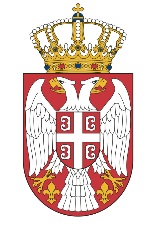 Република СрбијаМИНИСТАРСТВО ГРАЂЕВИНАРСТВА,САОБРАЋАЈА И ИНФРАСТРУКТУРЕБрој: 404-02-49/11/2018-02Датум: 13.08.2018. годинеНемањина 22-26, БеоградТекстуални деоТекстуални деоТекстуални деоТекстуално образложење на А4 формату доставити у 6 примерака.Текстуално образложење мора бити означено истом шифром као графички део од пет бројева у горњем десном углу насловне стране, фонт Ariаl, Bold, 30.Језик конкурса је српски, текстови морају бити у фонту Ariаl величине 11 пункта.Графички деоГрафички деоГрафички прилози се достављају на формату Б1, 100  x 70 см,Сви графички прилози морају бити означени шифром у горњем десном углу,фонт Ariаl, Bold, 50.Графички прилози се каширају на пени од стиропора до 5мм дебљине Сви прилози, графички и текстуални,  морају бити упаковани у непрозирну мапу у којој мора бити и списак свих прилога и две затворене коверте (АУТОР и ПОДАЦИ ЗА КОНТАКТ). На спољашњој страни мапа се означава само истом шифром рада од пет бројева, фонт Ariаl, Bold, 50.Kоверте сe означавају шифром у горњем десном углу.Коверта са назнаком "АУТОР" треба да садржи шифром означену и потписану Изјаву конкурената. Коверта  са назнаком "ПОДАЦИ ЗА КОНТАКТ", садржи шифром означен списак са именима чланова ауторског тима и сарадника и податке о адреси за контакт (поштанској и e-mail) и броју  контакт телефона.Учесник може предати само један конкурсни рад. Конкурсни рад садржи само једно решење и варијанте решења нису дозвољене.Сви садржаји конкурсног рада: графички део, текстуални део, коверте, изјаве и мапа, означавају се истом шифром.Све прилоге, текстуалне и графичке обавезно је доставити и у електронскоj форми, у PDF формату, у резолуцији од 200 dpi,  на СD-у или на флеш меморији.Техничко обликовна обрада конкурсног елабората према наведеном опису и захтеву, димензији и броју примерака је обавезни садржај конкурсног рада. Радови који не садрже горе наведене и захтеване елементе и прилоге неће бити разматрани.